Положениео проведении конкурса на присуждение ежегодной премии главы администрации муниципального образования Приозерский муниципальный район Ленинградской области имени  контр-адмирала Р.М. Оленина. Оленин  Ростислав Михайлович (13.09.1931 г. – 08.05.2009г.). Профессор, кандидат технических наук, академик Международной академии наук экологии и безопасности человека и природы, Академии авторов научных открытий и изобретений, автор 160 научных работ, 25 открытий и изобретений, кавалер орденов Красной Звезды и "За службу Родине в вооруженных силах СССР» 3 степени, ветеран подразделений особого риска, Почетный гражданин МО Приозерский муниципальный район Ленинградской области. Настоящий гражданин и патриот своей Родины, ее Вооруженных Сил, человек неравнодушный к ее истории и           настоящему.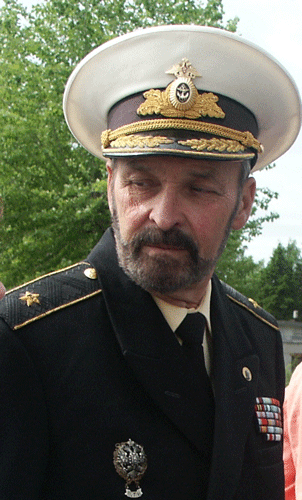 Общие положения.Ежегодная премия главы администрации муниципального образования Приозерский муниципальный район Ленинградской области  имени  контр-адмирала Р.М. Оленина (далее – премия) присуждается с целью увековечения памяти контр-адмирала Р.М. Оленина; развития форм патриотического воспитания школьников. Премия вручается на основании конкурсного отбора участников конкурсной комиссией, в состав которой входят: представители администрации муниципального образования, общественной  организации ветеранов (пенсионеров) войны, труда, Вооружённых сил и правоохранительных органов,  комитета образования, отдела по культуре, отдела по физической культуре и спорту, туризму и молодежной политике, крепости-музея «Корела».Организатором конкурса является комитет образования администрации муниципального образования Приозерский муниципальный район Ленинградской области. Организатор конкурса обеспечивает: формирование организационного комитета, информационное сопровождение конкурса на присуждение премии, формирование конкурсной комиссии, прием конкурсных материалов, процедуру рассмотрения конкурсных материалов, оглашение результатов, подготовку наградных материалов.Участники конкурса.Принять участие в конкурсе могут юноши 10-11 классов общеобразовательных организаций. Каждая образовательная организация  представляет на конкурс не более 1 человека.Выдвижение кандидатов осуществляют: педагогический совет образовательного учреждения,  попечительский совет, Совет школы, а также  молодежные общественные организации,  органы самоуправления школьников и иные действующие органы общественно-государственного управления образовательным учреждением.Порядок проведения конкурса. Конкурс проводится:1 этап: представление материалов в комитет образования муниципального образования Приозерский муниципальный район. 2 этап:  работа конкурсной комиссии.Образовательные учреждения предоставляют в комитет образования муниципального образования Приозерский муниципальный район  материалы на участие в конкурсе. Комитет образования знакомит представителей  конкурсной комиссии с конкурсными материалами до заседания конкурсной комиссии. Конкурсная комиссия не рассматривает конкурсные материалы, поступившие позже назначенного срока, а также материалы, не отвечающие ниже приведенным требованиям.Требования к оформлению представляемых материалов на конкурс.Все материалы, представляемые на конкурс оформляются в папку:-1 лист-титульный (ФИО полностью, наименование ОУ без сокращений, класс);-2 лист-содержание (перечень с нумерацией страниц представляемых материалов);-3 лист - заявка на участие в конкурсе, заверенная руководителем образовательного учреждения ( Приложение 1);-4 лист - фотография кандидата на премию;-5 лист- характеристика– представление кандидата, отражающая успехи и достижения претендента за время учёбы в школе, особые заслуги в общественной жизни.     Характеристика – представление подписывается руководителем образовательного учреждения и заверяется печатью учреждения;-результаты учёбы и достижения за последние 3 года (оформить по разделам: учёба, увлечения,  и т.д.).К работе могут быть приложены   материалы в виде фотографий,  грамот, благодарственных писем, газетных публикаций, статей и других сведений, характеризующих кандидата на  премию имени   Р.М.Оленина. В оформлении приветствуется использование цветовой гаммы, красочность и оригинальность. Оценка результатов конкурсаОценка результатов конкурса осуществляется по балльной системе в соответствии с критериями оценивания представляемых материалов (Приложение 2).  Максимальный балл по каждому критерию 10 баллов.Основными критериями оценки конкурсных материалов являются:-успехи в учёбе;-общественная деятельность;-творчество, достижения;-эстетика оформления  материалов. Подведение итогов конкурса и награждение.Премия присуждается юноше, добившемуся наиболее высоких результатов в учебе, спорте, конкурсном движении, активному участнику общественно - значимых дел на территории Приозерского муниципального района Ленинградской области, пользующемуся уважением сверстников, занимающему активную жизненную позицию.Премия вручается в канун празднования годовщины Победы в Великой Отечественной войне.Награждение победителя конкурса на присуждение премии имени Р.М.Оленина проводит Глава администрации муниципального образования Приозерский муниципальный район Ленинградской области. В церемонии награждения принимают участие родные контр- адмирала Р.М.Оленина. Получателю премии  вручаются: диплом утвержденного образца, денежная премия в размере 5000 рублей из средств местного бюджета.Конкурсная комиссия вправе устанавливать дополнительные  номинации для награждения участников Конкурса.